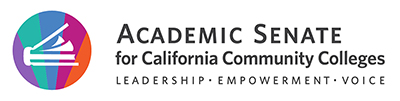 ASCCC Presidents ReportExecutive Committee Meeting, October 13, 2023Organized by Strategic Plan Directions 2023-2026Embracing Organizational ChangeFollow-up with Austin re: preparation of 2023-2024 work planMeeting with Tonya, Austin re: plenary programSent Invitations to Elevating Faculty Voice Task ForceMet with Dr. Veronica Keifer-Lewis re: draft additions to Cultural Humility ToolkitEngaging Proactively in Partnerships and Advocacy to Advance Faculty Voice and Student SuccessMet with LAO with Austin and Juan re: Rising Scholars and prison educationDiscussions with VC Stanskas and Career Ladders Project re: Dual Enrollment memoAttended CoFO (9/20), discussed potential senate-union partnerships for dual enrollment and DEIA in evaluations webinarsPresented on state of ASCCC, AB 1111, and AB 928 for LACCD (9/22)Chancellor’s Office and FACCC Generative AI webinar (9/25), planning for 11/7 webinar Discussions with Chancellor’s Office and OERI regarding ZTC Acceleration Grant roll-out, future actionsDiscussion w/ VC Ruan-O-Shaughnessy re: Universal Design for Learning Task ForceStanding meetings w/ Chancellor Christian, Executive Vice Chancellor Lowe, Vice Chancellor StanskasDiscussions with Austin, FACCC, and Chancellor’s Office re: bills and legislative actions Finalization with Chancellor’s Office of Repatriation of Native American Remains and Relics memoRecruited and appointed faculty BDP readers for 2023-2024Reviewed, provided feedback on Transfer Alignment Project and PT faculty PD Statements of WorkICAS meeting: UC, CSU, and CCC Academic Senate updates and collaboration (10/4)Attended Vision 2030 Adult Education Summit at SDCCE, facilitated faculty panel (10/5-6)Attended CCC Distance Education Coordinators (DECO) October board meeting (10/6) to discuss potential areas of collaborationCoordinated ICAS BDP Duplication subcommittee meeting (10/12)Met with CVC re: @ONE, recruitment of faculty facilitators, and coordination of PD webinars and other offerings (10/12)Developing Innovative Activities to Empower Faculty and Uplift Underrepresented Faculty VoicesPlenary planningMet with faculty presenters for ASCCC Undocumented Student Action Week webinar (10/19 @ 9:00am-10:00am)Planned and held update webinars for AB 1111 and AB 928 based on draft reports released (9/22, 9/27)Advancing Faculty Engagement in Data LiteracyMet with Mallory Newell, MMAP, with Erik Reese to discuss MMAP reports, research agenda, and opportunities for ASCCC input and collaborationMet with Darla Cooper, Katie Brohawn, Alyssa Nguyen (RP Group) re: African American Transfer Tipping Point Study and findings (9/28)Ongoing Operational ActivitiesDiscussions and decisions re: Accreditation InstituteResponding to or assigning info@ inquiries; reviewing responsesPreparation for a CIA visitContacted Board of Governor nomineesMonthly officers’ meetingAttended Consultation Council (9/21)Attended Board of Governors (9/26-9/27)ICW/C-ID/MCW Leadership meeting (10/11)Read and scored baccalaureate degree applicationsReview of Exec agenda packet, resolutions, Rostrum articles